Wniosek o współpracę promocyjną z Zespołem Lecznictwa Otwartego Sp. z o.o.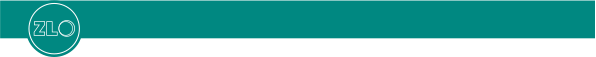 Podmiot wnioskującyDane adresowe organizatora - podmiotu/instytucji wnioskującej o współpracę.Opis przedsięwzięcia Opis przedsięwzięcia uwzględniający m.in. miejsce/miejsca  realizacji przedsięwzięcia, czas trwania, adresatów (uczestników) wraz ze spodziewaną frekwencją, planowane przez organizatora działania promujące wydarzenie ( w tym zaangażowanie mediów – patronaty medialne, relacje itp.), itp.Cele przedsięwzięcia Opis celu przedsięwzięcia oraz  spodziewanych efektów.  Świadczenia promocyjne dla SpółkiWymierne, ekwiwalentne świadczenia jak  np. - gwarantowany udział przedstawicieli Spółki w wydarzeniu (np. miejsce na stoisko promocyjne ZLO itp.); - gwarantowana ekspozycja nośników Spółki (np. roll-upów, plakatów, ścianek promocyjnych itp.); - wymienienie nazwy Spółki jako partnera przedsięwzięcia podczas jego otwarcia; - upublicznienie informacji  o partnerstwie Spółki  (z logo) na drukach okolicznościowych/plikach elektronicznych/gadżetach towarzyszących wydarzeniu: np. na plakatach (ilość, miejsce ekspozycji, czas ekspozycji); na ulotkach (ilośc, miejsce ekspozycji); w reklamach (ilość, medium, czas ekspozycji); na zaproszeniach gości – uczestników (ilość); na zaproszeniach mediów (wraz z wykazem mediów); w relacjach medialnych z wydarzenia  (wraz z wykazem mediów); na gadżetach/upominkach dla uczestników (ilość, rodzaj) itp. Budżet przedsięwzięciaSzacowane koszty całego przedsięwzięcia.Oczekiwana kwota wsparcia przez Spółkę Kwota, o którą wnioskuje do Spółki organizator przedsięwzięcia.